Leatherwood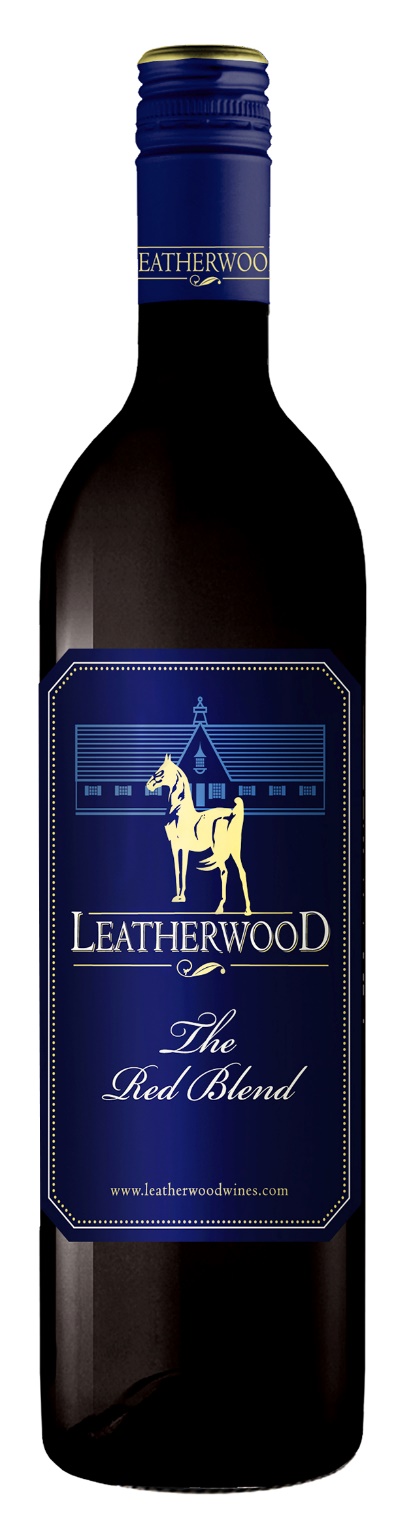 2014The Red BlendBlend:             67% Cab Sauv, 15% Cab Franc, 10% Merlot, 8% Petit Verdot
Winemaker:   Chris de Wet
Alcohol:         14% vol
RS:                 4.9 g/l
Total Acid:     5.85 g/l
Brix:               24.0
Yield:             8 tons’/acre average on all varietals
Production:    12,000 cases
Oak Type:      French Barriques
Oak Age:         100 % 2nd fill
Time in Oak:  12 monthsHarvested:      3/8/2014
Appellation:  Western Cape, South AfricaTasting Notes: Produced from our cool-climate, high-elevation slopes containing a mixture of gravelly and limestone soils. Hand harvested and fermented on the skins. The resulting wine is fruit-forward, succulent and delicious. The Petit Verdot and Cabernet Franc adds texture and savory notes of dried herbs and smoked meat. Good stuff! The resulting wine is fruit-forward, succulent and delicious. I particularly appreciate the Petit Verdot and Cabernet Franc, which adds texture and savory notes of dried herbs and smoked meat. Good stuff!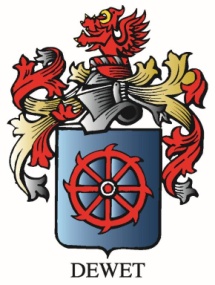               Vineyard Varieties                  Dublin, VA